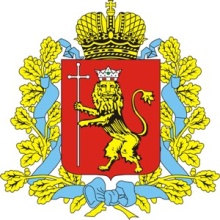 Администрация Владимирской областиДепартамент строительства и архитектуры____________________________________________________________ПОСТАНОВЛЕНИЕот «27» декабря 2016 г.                                                                                         №7Об утверждении Порядка предоставления застройщиками проектной декларации в департамент строительства и архитектуры администрации области 	В соответствии с частью 5 статьи 6 Федерального закона от 03.07.2016 № 304-ФЗ «О внесении изменений в Федеральный закон «Об участии в долевом строительстве многоквартирных домов и иных объектов недвижимости и о внесении изменений в некоторые законодательные акты Российской Федерации» и отдельные законодательные акты Российской Федерации», постановлениями Губернатора области от 21.02.2006 № 120 «Об утверждении Положения о департаменте строительства и архитектуры администрации Владимирской области» п о с т а н о в л я ю:1. Утвердить Порядок направления застройщиками проектной декларации, изменений в проектную декларацию в департамент строительства и архитектуры администрации Владимирской области согласно приложению.2. Контроль за исполнением настоящего постановления возложить на заместителя директора департамента, начальника отдела по контролю и надзору за долевым участием в строительстве.3. Настоящее постановление подлежит официальному опубликованию.4. Настоящее постановление вступает в силу с 01.01.2017. Директор департамента		                              		          С.М. КоробкинПриложение № 1к постановлению департамента строительства и архитектуры администрации Владимирской области                                                                                 от 27.12.2016 № 7  Порядок направления проектной декларации, изменений в проектную декларацию в департамент строительства и архитектуры администрации Владимирской области1.Общие положенияНастоящий Порядок разработан в соответствии с частью 5 статьи 6 Федерального закона от 03.07.2016 № 304-ФЗ «О внесении изменений в Федеральный закон «Об участии в долевом строительстве многоквартирных домов и иных объектов недвижимости и о внесении изменений в некоторые законодательные акты Российской Федерации» и отдельные законодательные акты Российской Федерации».2.Порядок направления проектной декларации застройщика2.1.  В целях соблюдения требований Федерального закона от 30.12.2004 № 214-ФЗ «Об участии в долевом строительстве многоквартирных домов и иных объектов недвижимости и о внесении изменений в некоторые законодательные акты Российской Федерации» застройщик направляет проектную декларацию объекта строительства в департамент строительства и архитектуры администрации Владимирской области (далее – департамент).2.2. Застройщик представляет в департамент проектную декларацию, содержащую информацию, предусмотренную статьями 20, 21 Закона № 214-ФЗ на бумажном носителе почтовым отправлением, либо нарочно.  2.3. Местонахождение департамента: ул. Токарева, д. 1, г. Владимир, 600005.Контактные телефоны:- приемная директора департамента: (4922) 33-50-71;- заместитель директора департамента, начальник отдела по контролю и надзору за долевым участием в строительстве: (4922) 33-50-78;- отдел по контролю и надзору за долевым участием в строительстве: (4922) 35-50-25.Факс (4922) 35-50-25.Адрес электронной почты: dsa@avo.ru.Официальный сайт департамента портала администрации области:http://www.dsa.avo.ru. Режим работы департамента:понедельник - пятница: с 09.00 до 17.30, перерыв на обед 12.30 до 13.00.Выходные дни - суббота и воскресенье.2.4. Проектная декларация, изменения в проектную декларацию направляются в департамент вместе с сопроводительным письмом, содержащим общую информацию (в том числе о направленных документах с указанием исходящей даты письма).2.5. Должностные лица, осуществляющие прием входящей корреспонденции в порядке делопроизводства, регистрируют проектную декларацию застройщика с указанием даты ее поступления в департамент. 